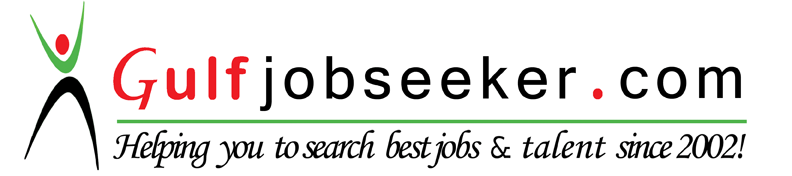 Whats app  Mobile:+971504753686 Gulfjobseeker.com CV No:1567254E-mail: gulfjobseeker@gmail.comCURRICULUM VITAE PERSONAL DATA: DATE OF BIRTH:                             12TH AUGUST, 1982 MARITAL STATUS:                         SINGLE SEX:                                                    MALE CAREER OBJECTIVE To promote the growth of the society in the spirit of hard work, honesty, fear of God, dedicated service and sincere purpose in enhancing the overall development of the nation in all facets.                                   WORKING EXPERIENCE.1. Auto-gen International hotels. (2008-2010)2. Ofure Guest House,.(2013-2015)                                                DUTIES*Providing a warm welcome for customers.*Receive food & drink orders & serve customer requests to the standards required. Serving *dishes to customers at tables.*Ensure timely delivery of all food & beverage items to customers.*Understand menu content and keeping up to date with any menu changes.*Making recommendations from the menu if requested.*Answer guest queries in a polite and helpful manner.*Clearing cutlery and dishes away from tables.*Passing food orders through to the kitchen staff promptly.*Full product knowledge of all menu items and hotel facilities and services.*Check on customers asking if they are enjoying their meals and service.*Ensuring the food service area is left clean and tidy once all the guests have left. *Looking after guests with special needs i.e. dietary requirements, allergies, mobility etc.                             KEY SKILLS AND COMPETENCIES *Familiar with all cash handling & Credit card payment procedures.*The motivation to learn new knowledge and skills.*Good Housekeeping duties.*Have a full knowledge of all food & beverage policies and procedures.INSTITUTIONS ATTENDED WITH DATE   .  INTEREST/HOBBIES: Travelling, Reading , Singing, Humanitarian/Voluntary Service and Community Development .INSTITUTIONDATEQUALIFICATIONUniversity of Nigeria NSUKKA, Enugu State2005 – 2008B.A Ed. ENGLISHCollege of Education Ekiadolor-Benin City , Edo State2002 – 2005N.C.E-English/Social Studies.A1997 – 2000Senior School Leaving Certificate (NECO)Baptist High School , Benin City, Edo State1994 – 1997Junior WAECOliha Primary School , Benin City, Edo State1988 – 2004Primary School Leaving Certificate